D 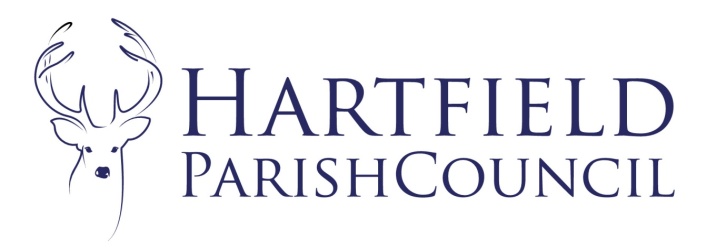  2017 Hartfield Parish Council Planning Committee meeting minutes 9th January 2023 6:30pm at Goods Yard House. Present: Cllrs Eastwood, Gunn (Chair), Reed and ShawApologies: Cllrs Norman and Beare. Absent: Cllr Bourne.In attendance: The Clerk to the Council.To accept Apologies for AbsenceCllrs R Shaw and C Beare. To hear members’ declarations of disclosable and pecuniary interests in matters to be discussedThe Chair reminded Cllrs to declare interests when appropriate. Cllr Gunn declared an interest in WD/2022/3192/FA.To approve previous minutes as attached Signed and unanimously approved as a true record.Matters arising. None.
Correspondence.
Various correspondence was received on the commercial site at Perryhill Nurseries and these were acknowledged by the Committee.To consider planning applications.Application No. WD/2022/3149/LB WD/2022/3148/FLocation: FAULKNERS FARM, EDENBRIDGE ROAD, HARTFIELD, TN7 4JL Description: ERECTION OF A NEW ENTRANCE PORCH AND INSTALLATION OF A NEW ENSUITE SHOWER ROOM.The Parish Council supports the application.
Application No. WD/2022/3298/F Location: 1 CASTLE FARM COTTAGES, WITHYHAM ROAD, HARTFIELD, TN7 4JD Description: PROPOSED 2 STOREY SIDE AND REAR EXTENSION WITH REPLACEMENT GARAGE

The Parish Council supports the application.
Application No. WD/2022/3192/FALocation: PRIMROSE COTTAGE, GALLIPOT HILL, HARTFIELD, TN7 4AL Description: VARIATION OF CONDITION 17 OF WD/2020/1655/F (PROPOSED RESIDENTIAL DEVELOPMENT TO CREATE FOUR DETACHED DWELLINGS) INCLUSION OF ROOF LIGHTSThe Parish Council supports the application subject to neighbours’ representations and the height of the windows may need to be amended to preserve the neighbour’s privacy. 
Application No. WD/2021/2517/F Location: ST PETER'S CHURCH, HOLTYE, EDENBRIDGE, TN8 7ED Description: CONVERSION OF DISUSED CHURCH TO A DWELLING, INCLUDING PROVISION OF PARKING AREA FOR DWELLING AND VISITORS TO GRAVEYARD.The Parish Council supports the application.
Application No. WD/2022/2862/F Location: SOUTH VIEW, EDENBRIDGE ROAD, HARTFIELD, TN7 4JP Description: DETACHED GARAGE AND HOME OFFICE PLUS ASSOCIATED LANDSCAPING (REVISION TO APPROVAL WD/2021/2250/F) Amended Description and PlansThe Parish Council supports the application.To consider newly submitted applications since the agenda was published.Application No. WD/2022/3345/F Location: LITTLE FURNACE FARM, COLEMANS HATCH ROAD, COLEMANS HATCH, HARTFIELD, TN7 4EH Description: INSTALLATION OF 32 PHOTOVOLTAIC SOLAR PANELS ON AGRICULTURAL LANDThe Parish Council supports the application subject to neighbours’ representations. 
Application No. WD/2022/3211/F and WD/2022/3212/LBLocation: CHESTNUT HOUSE, HIGH STREET, HARTFIELD, TN7 4AD Description : PROPOSAL FOR NEW SINGLE STOREY SIDE PORCH EXTENSION.The Parish Council supports the application subject to materials in keeping with the existing property. Wealden District Council decisions.Application No. WD/2022/2755/F INSERTION OF TWO "VELUX" ROOF WINDOWS IN EXISTING SOUTH WEST ELEVATION ROOF SLOPE. FRESHFIELD HOUSE, CAT STREET, HARTFIELD, TN7 4DU - APPROVEDApplication No. WD/2022/2749/FA MINOR MATERIAL AMENDMENT FOR WD/2021/2250/F (TWO STOREY SIDE EXTENSION TO EXISTING HOUSE INCLUDING RAISED TERRACE TO SIDE AND REAR WITH BALSUTRADING AND ACCESS STEPS. DEMOLITION OF EXISTING GARAGE AND ERECTION OF NEW TWO BAY OPEN FRONTED GARAGE WITH STORAGE AREA ABOVE. EXTENSION AND REFURBISHMENT OF EXISTING OUTBUILDING FOR HOME OFFICE USE). TO REPLACE TWO SETS OF FRENCH DOORS WITH WINDOWS, LOWER KITCHEN CILLS AND REMOVE STONE CILLS TO SIDE ELEVATION. SOUTH VIEW, EDENBRIDGE ROAD, HARTFIELD, TN7 4JP - APPROVEDApplication No. WD/2022/0029/PO MODIFICATION OF SECTION 52 AGREEMENT DATED 1 JUNE 1989 ATTACHED TO PLANNING PERMISSION WD/1988/3764/F (RETIREMENT LEASEHOLD DEVELOPMENT WITH WARDEN'S ACCOMMODATION (ERECTION OF 14 FLATS AND CONVERSION OF EXISTING DWELLING INTO 7 FLATS) AND NEW VEHICULAR ACCESS) TO ALLOW FOR REMOVAL OF THE AGE RESTRICTION. 1 OAKLEA HOUSE, HIGH STREET, HARTFIELD, TN7 4AE – REFUSED Application No. WD/2022/2539/F ALTERATIONS TO EXISTING DETACHED HOUSE INCLUDING SUNKEN SINGLE-STOREY REAR EXTENSION AND ENLARGEMENT OF EXISTING DORMER WINDOW. ALL ADDITIONS TO BE TIMBER FRAMED AND CLAD IN PAINTED BLACK CEDAR AND NATURAL CEDAR SHINGLES WITH SEMI-INTENSIVE GREEN ROOF. THE BURN, CHUCK HATCH LANE, HARTFIELD, TN7 4EN - APPROVEDApplication No. WD/2022/1799/F REAR EXTENSION AND INCREASED AREA OF FIRST FLOOR TO FULL SECOND STOREY. EXTERNAL ALTERATIONS ST NICHOLAS, PARROCK LANE, HARTFIELD, TN7 4AS – APPROVEDDate of next meeting – 6th February 2023Meeting closed at 7:25pm 